William Shakespeare Internet Scavenger Hunt Name: _______________________________________ Period: ______ Directions: As an introduction to our unit on Romeo and Juliet, complete this scavenger hunt to learn more about the author, William Shakespeare, his writings, and the era in which he lived. As you go to each site, skim the material or read closely, as necessary! Hint: when writing down answers, highlight the information on your screen so your eyes can easily pick it out.Biographical Background Go to http://www.bardweb.net/man.html . 1. What are the only 2 primary sources for information on Shakespeare? a. ________________________________________________ b. ________________________________________________ 2. Where and when (allegedly) was he born? ____________________________________________________________ 3. Whom did he marry, and how old were they when they married? _______________________________________________________________ 4. What were their 3 children’s names? Which child died, and at what age? ________________________________________________________________________ 5. Scroll down a few paragraphs to the Globe link and click on it. Shakespeare helped establish The Globe Theatre. In what city was it located? _______________________What happened to the Globe Theatre in 1613, and how did it happen? _________________________________________________________________________________________________________________________________________________6. Hit the back arrow to return to the biography information. When did Shakespeare (allegedly) die? _______________________________________ 7. What is Shakespeare’s legacy, and for how long has it endured? __________________________________________________________________________________________________________________________________________________Life in Elizabethan England Go to http://elizabethan.org/compendium/home.html 8. Click on Services and Occupations and answer the following: a. Who made and sold arrows? _______________________________________ b. What would you get from the apothecary? ____________________________ c. Who would you go to if you needed dental work? ___________________________ d. In your own household, your Nurse would do what? _________________________ 9. Click the back arrow, then click on Masters & Servants:a. A female servant was a maid; what was the generic term for the male equivalent? _____________________________ b. In Romeo & Juliet, Benvolio refers to Romeo’s male servant as “_____________________” 10. Click the back arrow, then click on The City of London. Read the three paragraphs describing London. Pick out four of your favorite grotesque details and write them here (make sure you have one from each paragraph): ____________________________________________________________________________________________________________________________________________________________________________________________________________________________________________________________________________________ ____________________________________________________________________________________________________________________________________________________________________________________________________________________________________________________________________________________A plague o’ both your houses! Rom. III.i.96  Go to http://www.william-shakespeare.info 12. Click on William Shakespeare Plays. Shakespeare’s plays fell into one of three themes. Scroll down to find the themes. Write the name of each theme and the number of plays for that theme, as well as one play from the category. a. Under which theme is Romeo and Juliet listed? ________________________ b. Scroll back to top of page and click on Shakespeare Quotes. Scroll down and click on William Shakespeare Famous Quotes from Romeo and Juliet. Find and read through the 10 Famous Quotes from the play, then copy your favorite here. Use correct spelling and punctuation, and note the act and scene from which quote is taken. ___________________________________________________________________________________________________________________________________________________________________________________________________________________________A rose by any other name…..13. At the page top click on Shakespeare Sonnets on the right side of the grid. How many sonnets did Shakespeare write? _______ Scroll down to Sonnet 18. Read it and fill in the blanks {spelling & punctuation may look strange, but copy it exactly!}: Shall I compare thee to a summer’s ____________ ? Thou art more lovely and more ________________: Rough winds do shake the darling buds of __________, And summer's lease hath all too short a _____________: Sometime too hot the eye of heaven _______________,And often is his goldcomplexion _________________; And every fair from fair sometime _______________, By chance or nature's changing course __________________; But thy eternal summer shall not _______________ Nor lose possession of that fair thou __________________; Nor shall Death brag thou wander'st in his ________________, When in eternal lines to time thou ____________________: So long as men can breathe or eyes can _________________, So long lives this and this gives life to ________________. 14. How many lines are in a sonnet? ________ 15. What is the rhyme scheme? _______________________________________________________ 16. Click on http://www.themiddleages.net/plague.html  Answer the following: The bubonic plague was also known as the ______________________________ because _________________________________. Explain the meaning of the following quote by Boccaccio where the victims "ate lunch with their friends and dinner with their ancestors in paradise."c. Why did the disease lay dormant in the weekend but re-arise in the spring? __________________________________________________________________________________________________________________________________________________ d. What was the main way the disease spread? __________________________________________ Go to: http://www.historylearningsite.co.uk/cures_for_the_black_death.htm On the attached piece of paper, choose a cure for the bubonic plague and create an advertisement in a newspaper that would be published in the Middle Ages. You and your partner should have different choices of cures! The picture does not need to be colored, but it needs to be more than stick figures! -Your ad should contain a title of the cure a picture what the cure entails why people should choose that cure Examples: 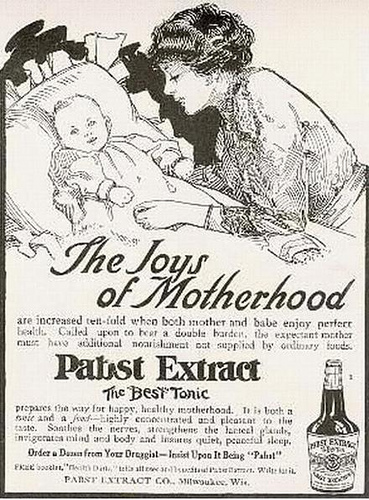 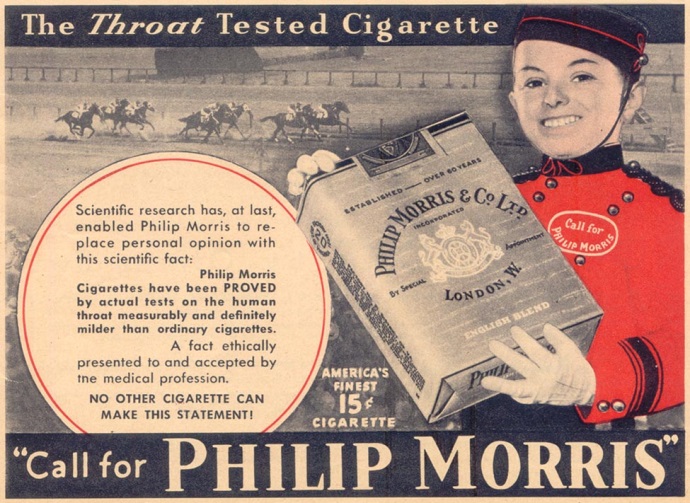 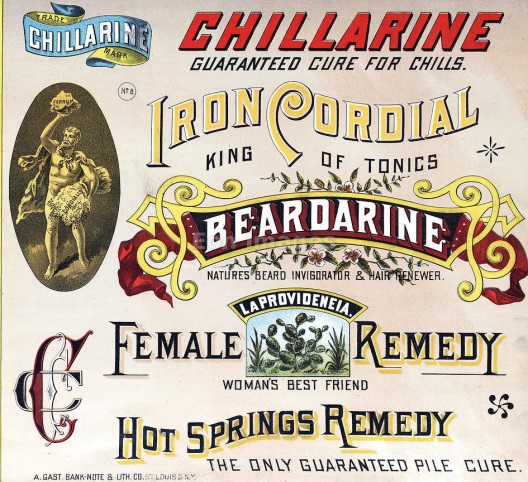 ThemeNumber of PlayExample of Play 